Mitmachen bei den Landfrauen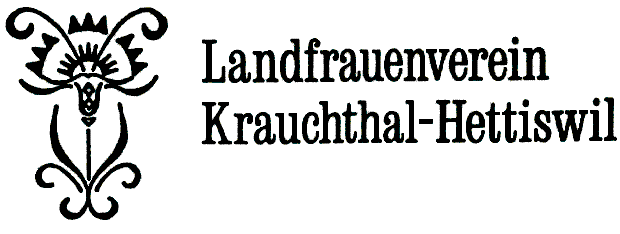 Herzlich willkommen in unserem Landfrauenverein Krauchthal-Hettiswil.Unser Angebot ist vielseitig und wir hoffen alle Interessen anzusprechen, sei es mit Kursen, Wanderungen, Besichtigungen, geselligen Aktivitäten oder unseren verschiedenenAnlässen wie der traditionelle Guferemärit. Pastetliessen und das Landfrauen Z`morge. Unser Jahresbeitrag beträgt Fr. 30.- Anmeldung: Ornella Klimmek, Grossacher 3, 3326 Krauchthal, Tel. 034/ 411`30`55www.landfrauen-krauchthal-hettiswil.chBeitrittserklärungJa ich möchte gerne dem Landfrauenverein Krauchthal-Hettiswil beitreten:Name: ………………………………………………………………	Vorname: …………………………………………………………….Strasse: ....………………………………………………………..	PLZ, Ort: ……………………………………………………............Jahrgang: ………………		Unterschrift: …………………………………………………………Mobilnummer: ……………………………………………	E-Mail: ………………………………………………………………….